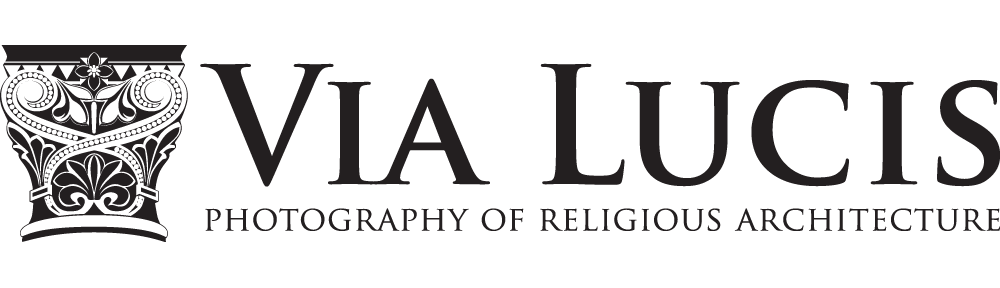 Via Lucis is in the early stages of creating a book on The Land of Cross-Tipped Churches for Ohio University Press.  We have mostly completed photography of the exteriors of the churches and now must begin the major task of photographing the interiors.  Since we are based near Lancaster, Ohio, we could use some help from the local community.  We are looking for a volunteer who could help us with the logistics of our photo shoot.  This volunteer would contact the churches, find the appropriate person who can help facilitate the work, and help us schedule our photography.  This process will be spread out over about four months starting in March.  If you are interested in helping us, write us at vialucispress@gmail.com.  Please include your name, email, and phone number and we will get back to you promptly.  Thank you for your interest and we are very excited to return to the area for this project.Thank you,Dennis and PJ Aubrey